          《在线课堂》学习单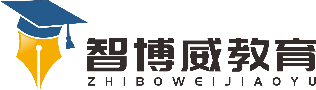 班级：              姓名：单元第五单元三角形课题三角形的分类温故知新画出下面三角形底边上的高。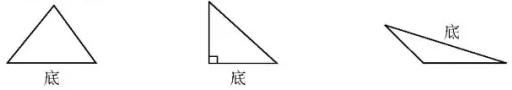 自主攀登2.填空。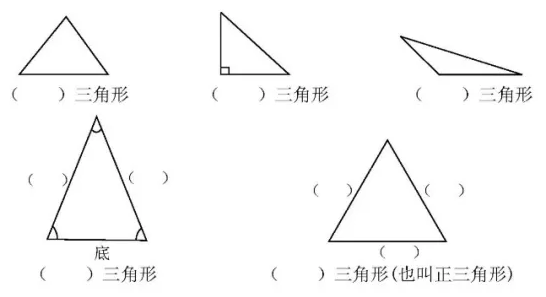 3.通过预习，我知道了，三角形按角进行分类可以分为（   ）三角形、（   ）三角形和（   ）三角形；按边进行分类可以分为（    ）三角形、（   ）三角形和（   ）三角形，其中（   ）三角形是特殊的等腰三角形。稳中有升你能给三角形分类吗？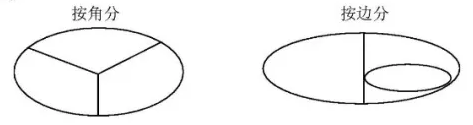 说句心里话